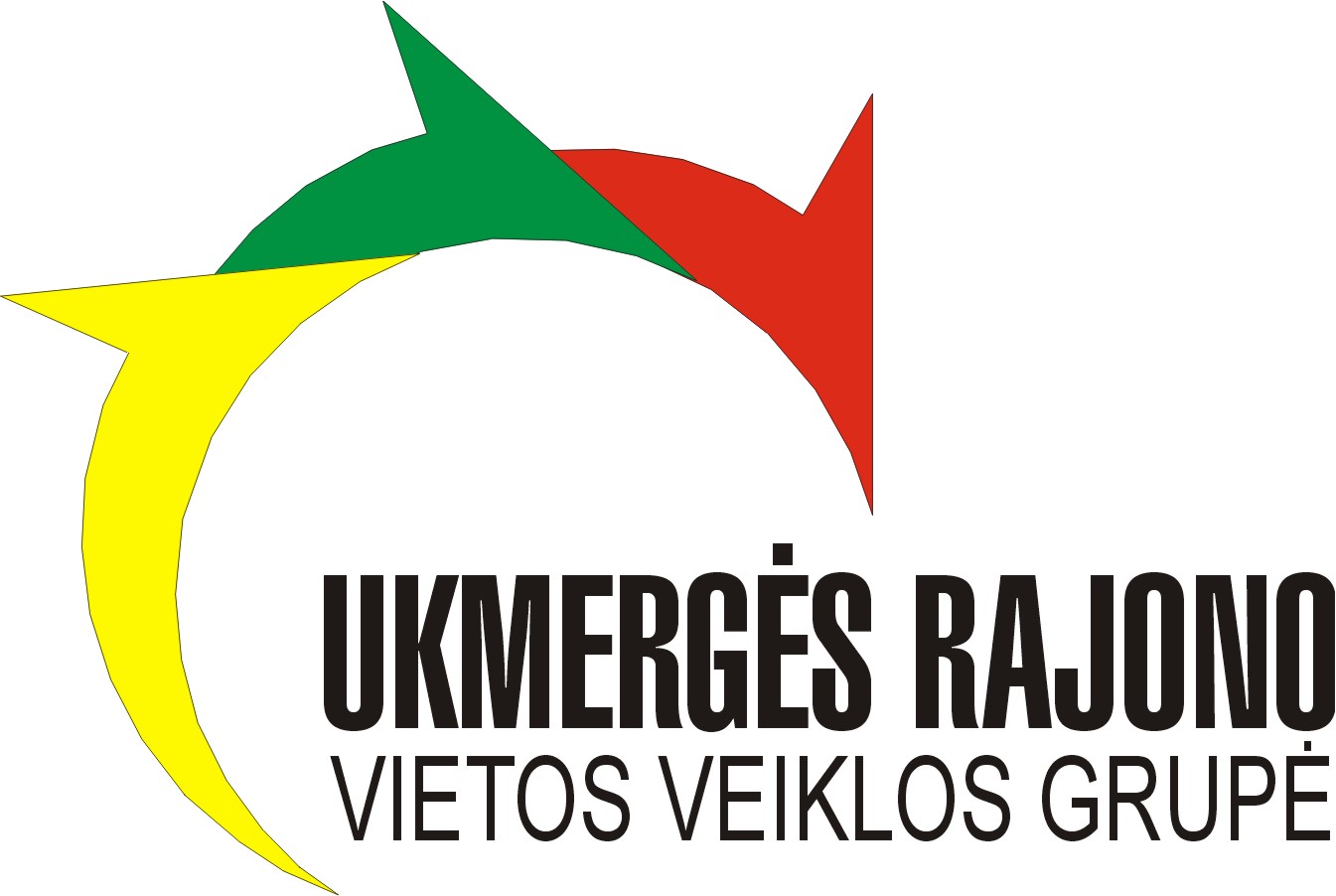 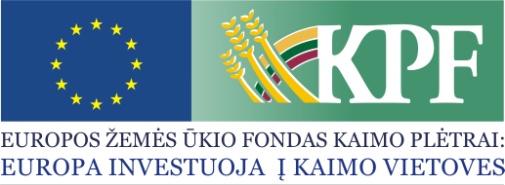 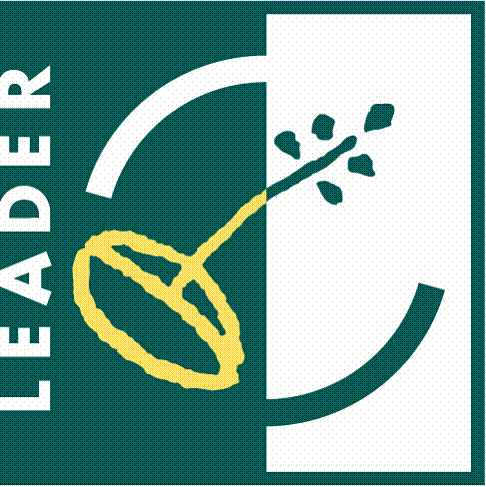 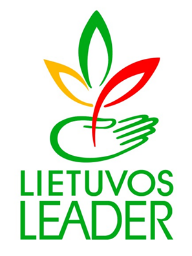 PAPRASTAS KVIETIMAS TEIKTI VIETOS PROJEKTUS Nr. 13Ukmergės rajono vietos veiklos grupė kviečia teikti paprastus kaimo vietovių  vietos projektus pagal vietos plėtros strategijos „Ukmergės rajono vietos veiklos grupės 2016-2023 metų vietos plėtros strategija“  priemonės „Ūkio ir verslo plėtra“ Nr. LEADER-19.2-6 veiklos sritį „Parama ne žemės ūkio verslui kaimo vietovėse plėtoti“ Nr.  LEADER-19.2-6.4.Vietos projektų finansavimo sąlygų aprašas skelbiamas šioje (-se) interneto svetainėje (-ėse) www.ukmergesvvg.lt , taip pat VPS vykdytojos biure adresu Kauno g. 16 a., UkmergėKvietimas teikti vietos projektus galioja nuo 2019 m.  kovo 01 d. 8:00 val. iki 2019 m.  balandžio 30  d. 17:00 val.Vietos projektų paraiškos priimamos Ukmergės rajono vietos veiklos grupės biure adresu Kauno g. 16 a., Ukmergė. Paraiška ir (arba) papildomi dokumentai turi būti pateikti:         asmeniškai pareiškėjo arba jo įgalioto asmens (įgaliojimas laikomas tinkamu, jeigu jis pasirašytas juridinio asmens vadovo ir ant jo uždėtas to juridinio asmens antspaudas, jeigu jis antspaudą privalo turėti);           vietos projektų paraiškos, pateiktos kitu būdu (pvz., paštu, per kurjerį)  nepriimamos.Informacija apie kvietimą teikiama VPS vykdytojos biure, darbo dienomis nuo  08:00 valandos iki 17:00 valandos (penktadieniais iki 16:00 val.) ir telefonais:      Projektų vadovė Gintė Ivanauskienė – 8 (674) 40573;      Finansininkė Evelina Kaselienė – 8 (672) 24492; Viešųjų ryšių specialistė Angelė Jokubynienė – 8 (614) 66579.VPS priemonė „Ūkio ir verslo plėtra“ Nr. LEADER-19.2-6 veiklos sritis „Parama ne žemės ūkio verslui kaimo vietovėse plėtoti“ Nr.  LEADER-19.2-6.4.Remiamos veiklos:parama smulkiam verslui, nesusijusiam su žemės ūkio veikla, kaime plėtoti, apimančiam įvairius ne žemės ūkio verslus, produktų gamybą, apdorojimą, perdirbimą, jų pardavimą, įvairių paslaugų teikimą, įskaitant paslaugas žemės ūkiui;parama aktyvaus poilsio ir turizmo paslaugų plėtrai. Pagal Priemonės veiklos sritį parama teikiama ne žemės ūkio verslui kaimo vietovėse plėtoti. Remiama ekonominė veikla, nurodyta Ekonominės veiklos rūšių klasifikatoriuje, patvirtintame Statistikos departamento prie Lietuvos Respublikos Vyriausybės generalinio direktoriaus 2007 m. spalio 31 d. įsakymu Nr. DĮ-226 „Dėl Ekonominės veiklos rūšių klasifikatoriaus patvirtinimo“ (toliau – EVRK).VPS priemonė „Ūkio ir verslo plėtra“ Nr. LEADER-19.2-6 veiklos sritis „Parama ne žemės ūkio verslui kaimo vietovėse plėtoti“ Nr.  LEADER-19.2-6.4.Tinkami vietos projektų vykdytojai: Ukmergės rajone (išskyrus miestą) naujai registruoti  privatūs juridiniai asmenys;Ukmergės rajone (išskyrus miestą) registruoti ir veiklą vykdantys  privatūs juridiniai asmenys;Ukmergės rajone (išskyrus miestą) registruoti ir veiklą vykdantys fiziniai asmenys. VPS priemonė „Ūkio ir verslo plėtra“ Nr. LEADER-19.2-6 veiklos sritis „Parama ne žemės ūkio verslui kaimo vietovėse plėtoti“ Nr.  LEADER-19.2-6.4.Kvietimui skiriama VPS paramos lėšų suma: 93 822,99 Eur. Didžiausia galima parama vienam vietos projektui įgyvendinti ne didesnė kaip 31 274,33 Eur.VPS priemonė „Ūkio ir verslo plėtra“ Nr. LEADER-19.2-6 veiklos sritis „Parama ne žemės ūkio verslui kaimo vietovėse plėtoti“ Nr.  LEADER-19.2-6.4.Paramos vietos projektui įgyvendinti lyginamoji dalis iki 70 proc.VPS priemonė „Ūkio ir verslo plėtra“ Nr. LEADER-19.2-6 veiklos sritis „Parama ne žemės ūkio verslui kaimo vietovėse plėtoti“ Nr.  LEADER-19.2-6.4.Finansavimo šaltiniai: EŽŪFKP ir Lietuvos Respublikos valstybės biudžeto lėšos; 